בבא מציעא כח  - הכרזת אבידה ורמאיםשלש רגליםרש"י מסכת ברכות דף נח עמוד ב ככלי אובד - וסתם כלי לאחר שנים עשר חדש משתכח מן הלב, דיאוש בעלים לאחר שנים עשר חדש בפרק אלו מציאות (דף כ"ח א'): מי שמצא כלי או שום מציאה חייב להכריז שלש רגלים, ואם נמצא אחר הסוכות צריך להמתין ולהכריז בפסח ובעצרת ובחג, דהיינו שנים עשר חדש, ושוב אין צריך להכריז.בית הבחירה למאירי מסכת בבא מציעא דף כח עמוד א שכני מקום שנמצאת בו האבדה שהדבר מוכיח שמאחד מאותן הסביבות היא ואינו צריך להמתין עד עליית הרגל שיהו שם כל ישראל אלא שיכריז באותן הסביבות ולדעת ר' יהודה אינו כלום עד שיכריז בירושלם במעמד כל ישראל ולא עוד אלא שיהא מכריז ובא שלשה רגלים שמא נאנס בראשונים ולא עלהתורת חיים מסכת בבא מציעא דף כח עמוד ב לפי שא"א שישמעו כל ישראל את קול הכרוז לכך היתה שם אבן טוען וכל אותן שכבר ידעו מאבידותיהן כגון שידעו מעצמן או נשמע להן הכרוז ברגל שהיה לפני רגל זה נפנו לשם, וכל מוצאי אבידה נפנו גם כן לשם. זה עומד ומכריז רגל ראשון וזה רגל שני וזה רגל שלישי ובעלי האבידות נותנין סימנין ונוטלין אבידותיהן. וכיון שהן שומעין ג"כ שמכריזין שאר אבידות שהבעלים עדיין לא ידעו מידי מסתמא מגידים מה ששמעו לחביריהן עד שנשמע הדבר לבעלים דחברא חברא אית ליה. ונראה דלהכי תיקנו להכריז שלש רגלים דכיון דלא ברירא מילתא שיהא נשמע הדבר לבעלים אלא משום דחברא חברא אית ליה לכך תיקנו שיכריז שלשה פעמים דמסתמא בשלשה פעמים יגיע הדבר לבעלים. דבשאר דברים נמי אשכחן תקנת חכמים בשלשה פעמים כדאמרינן בקצירת העומר מגל זו מגל זו מגל זו קופה זו קופה זו קופה זו ובתלת זימנין הוי חזקה וגבי הפרת נדרים צריך שיאמר ג' פעמים מופר לך.סימנים ורמאיםתוספות מסכת בבא מציעא דף כז עמוד ב דרשהו אם הוא רמאי מאי לאו בסימנין - וא"ת דבמתני' (לקמן כח:) דריש מהאי קרא דלא יחזיר אף בסימנין? וי"ל דאסמכתא היא כדקתני עלה בברייתא משרבו הרמאים התקינו. אבל הכא משמע ליה שהיא דרשה גמורה מדקאמר וכי תעלה על דעתך לומר כו' ועי"ל דבמתני' מיירי בידוע שהוא רמאי לכך צריך עדים אבל הכא מיירי בסתם בני אדם.רא"ש מסכת בבא מציעא פרק ב משרבו הרמאים התקינו שיהיו אומרים לו הבא עדים שאין רמאי אתה וטול אבל בסימן מובהק יראה שמחזירין לכל אדם. ולא איירי אלא בסימנים שהיו מחזירין בהן בראשונה:רמב"ם הלכות גזלה ואבדה פרק יג הלכה ג בא בעל האבדה ונתן סימנים שאינן מובהקין אין מחזירין לו עד שיאמר סימנים מובהקין, והרמאי אע"פ שאמר סימנים מובהקין אין מחזירין לו עד שיביא עדים שהיא שלו, אמרו חכמים (דברים כ"ב ב') והיה עמך עד דרוש אחיך עד שתחקור אחר אחיך אם רמאי הוא אם לאו.חידושי הריטב"א מסכת בבא מציעא דף כח עמוד ב וק"ל והא תנן שהרמאי אע"פ שנתן סימניה לא יתן לו? וי"ל דדילמא ידע סימן מובהק דידה וקדים ויהיב ליה, א"נ דהכא לאו לרמאי ידוע חיישינן אלא לאיניש דעלמא שירצה לעשות רמאות עכשיו, כנ"ל.מגיד משנה הלכות גזלה ואבדה פרק יג הלכה ג דע ששלשה מיני סימנין יש. סימנין מובהקים ביותר כגון נקב יש בו בצד אות פלוני וכיוצא בזה ואלו הסימנים מחזירין עליהם אבדה דבר תורה לדברי הכל והרי הן כעדים. סימנים חשובין כגון מדת ארכו ומדת רחבו וכן משקלו וכיוצא בזה מחזירין עליהם אבידה ואלו מחלוקת בגמרא (דף כ"ו:) אם הם דאורייתא או מדרבנן ואלו נקראים לפעמים סימנין מובהקים...והרמאי אע"פ שאמר סימנים מובהקים וכו'. פירוש סימן מובהק זה שהזכיר כאן רבינו נראה מדבריו של הר"א ז"ל שהוא אע"פ שנתן סימן מובהק כגון נקב יש בו בצד אות פלוני...ואע"ג דסימנין כאלה דאורייתא כנזכר למעלה ברמאי חיישינן ומדאורייתא ילפינן לה וכמ"ש הר"א ז"ל וזה הדין במשנה באלו מציאות:שולחן ערוך חושן משפט הלכות אבידה ומציאה סימן רסז סעיף ובראשונה, כל מי שאבד לו אבידה ובא ונתן סימנים מחזירים אותה לו אא"כ הוחזק רמאי, משרבו הרמאים התקינו ב"ד שיהיו אומרים לו: הבא עדים שאין אתה רמאי, וטול. הגה: וי"א דבסימן מובהק מחזירין אפי' בזמן הזה ואין צריך לעדים שאינו רמאי (טור בשם הרא"ש). איפה ואיך מכריזיםשולחן ערוך חושן משפט הלכות אבידה ומציאה סימן רסז סעיף ג המוצא אבידה ( ואינו מכיר את בעליה) (טור) מכריז עליה בבתי כנסיות ובתי מדרשות.שו"ת חתם סופר חלק ה (חושן משפט) סימן קכב אודת מעשה בריבה א' שהשכירה עצמה למשרתת אצל בעל בית א' והשכינה לו נזמים של זהב והלכה לה ולא חזרה אליו עוד, ולא נודע מקומה איה, ומשפחתה מי ומי הם וארכו לו הימים ואותו האיש רצה לצאת ידי שמים מה לעשות בנזמי' ההמה...דלא גרע מאבידה שצריך להכריז ובזמנינו אלו יצא הקול ע"י מגיד חדשות שקורין צייטונג ומעשים בכל יום שהמוצא אבידה או מי שנאבד ממנו דבר מפרסמו ע"י הנ"ל, וה"נ מחוייב עכ"פ להדפיס הדבר בצייטונג, ואחר שנתעכב הדבר זמן מה ולא נודע ממנה דבר אע"ג שמעיקר הדין הי' ראוי' שיהי' הנזמי' מונחי' בידו עד שיבוא אלי' מ"מ כיון שנזמי' של זהב שכיחי טובא...נ"ל טוב יותר שישומן ויכתוב עכ"פ בפנקס הקהל שיש בידו נזמי' שכך וכך שווים וישתמש בהם ע"מ לתת מהם שכר תשמיש לכשתבוא הנערה לתבוע, ואז יושם כמה הוה הפחת וישלם הפחת שנפחת וגם שכר תשמיששו"ת אגרות משה חושן משפט חלק ב סימן מה הנה בענין נתינת מודעות להשבת אבידה, מספיק שישים במקומות ציבוריים כגון בבתי כנסיות ובבתי מדרשות ובמקומות אחרים שרבים מצויין שם כגון אצל המעליות (עלעוויטערס) של בתים הגדולים כמו שבזמן המקדש היה מכריז בג' רגלים בירושלים, אף שאי אפשר שהכל ישמעו סומכין דכל מי שאבד לו אבידה יבוא לשמוע וגם חברא חברא אית ליה. אבל אין מטריחין המוצא יותר מלהכריז במקומות שרבים מצויים. ובעיתונים שידוע שקוראין אותם, גם שהוא דבר טוב להכריז שם אבל אינו מחוייב להוציא הוצאות ולחייב למאבד לשלמו, וגם יכול המאבד לטעון כי אף על ידי המודעות האחרות היה יודע מי מצא אבידתו. השבת אבידה כהלכה ג:ההמוצא אבידה באוטובוס או במונית של חברת נסיעות, מותר למוסרה למחלקת האבידות של החברה, אפילו אם אינם שומרים כדין על האבידה, ולא דורשים סימנים כדין. אך אסור להניחה ליד הנהג (בכוונה שהמאבד יחזור ויקחנה משם) שאין זה מקום המשתמרברכת אברהם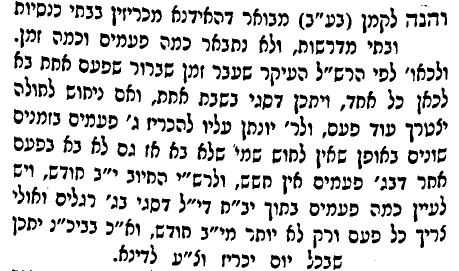 ט"זונראה לי דלא מהני סימן מובהק להרא"ש אלא לענין החזקה שאנו מחזיקין סתם אדם לרמאי ע"ז מהני סימן מובהק אבל אם ברור שהוא רמאי אין מועיל לו סימן מובהק...ולהרמב"ם אלים החזקה דסימן לא מהני.סמ"ע סימן רסז סעיף ו הי"א לא פליגי אמ"ש בברייתא...אלא דס"ל דאפילו לרמאי גמור מחזירין בסימן מובהק דארוך וגוץ או מדה ומשקל, וס"ל דבראשונה היו מחזירין לסתם בני אדם אפילו בסימן חיור וסומק דאינו מובהק כלל, וממילא גם עתה אם [אינו] מביא ראיה שאינו רמאי או שהוא בחזקת צורבא מרבנן, מחזירין לו בסימן ארוך וגוץ